DSWD DROMIC Report on the Fire Incident in Brgy. Looc. Dumaguete City24 July 2020This is the first and final report on the fire incident that occurred in Zone 4, Brgy. Looc, Dumaguete City, Negros Oriental on 15 January 2020.Source: DSWD-FO VIISUMMARYStatus of Affected Families / Persons A total of 38 families or 173 persons were affected by the fire incident in Brgy. Looc, Dumaguete City (see Table 1).Table 1. Number of Affected Families / PersonsSource: DSWD-FO VIIStatus of Displaced Families / Persons Inside Evacuation Center38 Families or 173 persons took temporary shelter at St. John The Baptist Chapel (see Table 2).Table 2. Number of Displaced Families / Persons Inside Evacuation CenterSource: DSWD-FO VIIDamaged HousesThere were 18 damaged houses; of which, 16 were totally damaged and 2 were partially damaged (see table 3).Table 3. Number of Damaged HousesSource: DSWD-FO VIIAssistance ProvidedA total of ₱46,360.00 worth of assistance was provided by DSWD to the affected families (see Table 4).        Table 4. Cost of Assistance Provided to Affected Families / Persons Source: DSWD-FO XIISITUATIONAL REPORTDSWD-FO VII*****The Disaster Response Operations Monitoring and Information Center (DROMIC) of the DSWD-DRMB continues to closely coordinate with DSWD-FO VII for any request of Technical Assistance and Resource Augmentation (TARA).Prepared by:MARIE JOYCE G. RAFANANMARC LEO L. BUTACReleasing Officer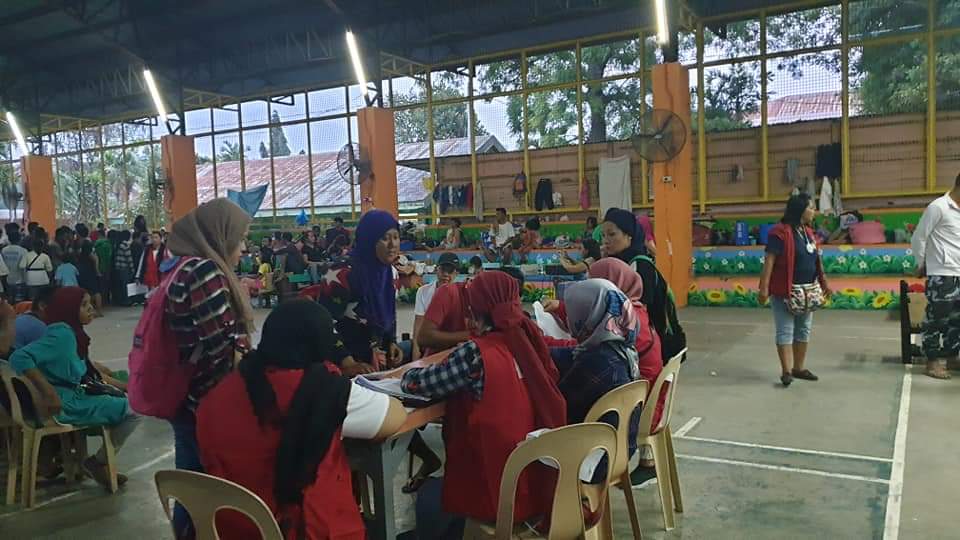 REGION / PROVINCE / MUNICIPALITY REGION / PROVINCE / MUNICIPALITY  NUMBER OF AFFECTED  NUMBER OF AFFECTED  NUMBER OF AFFECTED REGION / PROVINCE / MUNICIPALITY REGION / PROVINCE / MUNICIPALITY  Barangays  Families  Persons GRAND TOTALGRAND TOTAL 1  38  173 REGION VIIREGION VII 1  38  173 Negros OrientalNegros Oriental 1  38  173 Dumaguete City (capital)1 38 173 REGION / PROVINCE / MUNICIPALITY REGION / PROVINCE / MUNICIPALITY  NUMBER OF EVACUATION CENTERS (ECs)  NUMBER OF EVACUATION CENTERS (ECs)  NUMBER OF DISPLACED  NUMBER OF DISPLACED  NUMBER OF DISPLACED  NUMBER OF DISPLACED REGION / PROVINCE / MUNICIPALITY REGION / PROVINCE / MUNICIPALITY  NUMBER OF EVACUATION CENTERS (ECs)  NUMBER OF EVACUATION CENTERS (ECs)  INSIDE ECs  INSIDE ECs  INSIDE ECs  INSIDE ECs REGION / PROVINCE / MUNICIPALITY REGION / PROVINCE / MUNICIPALITY  NUMBER OF EVACUATION CENTERS (ECs)  NUMBER OF EVACUATION CENTERS (ECs)  Families  Families  Persons   Persons  REGION / PROVINCE / MUNICIPALITY REGION / PROVINCE / MUNICIPALITY  CUM NOW  CUM  NOW  CUM  NOW GRAND TOTALGRAND TOTAL1 -  38 -  173 - REGION VIIREGION VII1 -  38 -  173 - Negros OrientalNegros Oriental1 -  38 -  173 - Dumaguete City (capital)1  -  38  -  173  - REGION / PROVINCE / MUNICIPALITY REGION / PROVINCE / MUNICIPALITY NO. OF DAMAGED HOUSES NO. OF DAMAGED HOUSES NO. OF DAMAGED HOUSES REGION / PROVINCE / MUNICIPALITY REGION / PROVINCE / MUNICIPALITY  Total  Totally  Partially GRAND TOTALGRAND TOTAL 18  16  2 REGION VIIREGION VII 18  16  2 Negros OrientalNegros Oriental 18  16  2 Dumaguete City (capital) 18  16  2 REGION / PROVINCE / MUNICIPALITY REGION / PROVINCE / MUNICIPALITY  COST OF ASSISTANCE  COST OF ASSISTANCE  COST OF ASSISTANCE  COST OF ASSISTANCE  COST OF ASSISTANCE REGION / PROVINCE / MUNICIPALITY REGION / PROVINCE / MUNICIPALITY  DSWD  LGU  NGOs  OTHERS  GRAND TOTAL GRAND TOTALGRAND TOTAL 46,360.00 - - -  46,360.00 REGION VIIREGION VII 46,360.00 - - -  46,360.00 Negros OrientalNegros Oriental 46,360.00 - - -  46,360.00 Dumaguete City (capital)46,360.00  -  -  - 46,360.00 DATESITUATIONS / ACTIONS UNDERTAKEN09 July 2020DSWD-FO VII submitted their terminal report.DSWD-FO VII provided 2 family food packs and 2 malong to each affected family.DSWD-FO VII through the Crisis Intervention Section (CIS) provided financial assistance amounting to ₱180,000.00 to the affected families.